Kwartaal 42020-07-09				HeelgetalleVoorbeeld 1:HM  TM  M       HD  TD  D        H  T  E  ,  t  h  dHM – Honderd MiljoeneTM – Tien MiljoeneM – MiljoeneHD – Honderd DuisendeTD – Tien DuisendeD – DuisendeH – HonderdeT – TieneE – Ene, - kommat – tiendesh – honderdstesd - duisendstesVoorbeeld 2:Skryf 316 257 189 in woorde en sê wat die waarde van die 5 is:Driehonderd en sestienmiljoen, tweehonderd sewe en vyftigduisend, eenhonderd nege en tagtig.5 –Plekwaarde => 5 Tien Duisende Getalwaarde => 50 000Voorbeeld 3:Skryf die volgende as getalle en sê wat is die een se waarde:Driehonderd en tagtigmiljoen, vierhonderd twee en sestigduisend, eenhonderd twee en veertig.380 462 1421 –Plekwaarde => 1 HonderdeGetalwaarde => 100Oef 28.1 bl 1781a.  95 063 216		=>	5M / 5 000 00090 000 000 + 5 000 000 + 0+ 60 000 + 3 000 + 200 + 10 + 6Vyf en negentig miljoen, drie en sestigduisend, tweehonderd en sestien.1b.  418 325 010	=>	5 D / 5 000400 000 000 + 10 000 000 + 8 000 000 + 300 000 + 20 000 + 5 000 + 0 + 10 + 0Vierhonderd en agtien miljoen, driehonderd vyf en twintigduisend, en tien.2a.  315 090 450	=> 1 TM / 10 000 000 Diehonderd en vyftien miljoen,  negentigduisend, vierhonderd en vyftig.2b.  130 230 430	=> 1 HM / 100 000 000Eenhonderd en dertig miljoen, tweehonderd en dertig duisend, vierhonderd en dertig.2c.  999 107 455	=> 1 HD / 100 000Negehonderd nege en negentigmiljoen, eenhonderd en sewe duisend, vierhonderd vyf en vyftig______________________________________________ 2020-07-09		                     Uitgebreide notasieVoorbeeld 1Skryf in uitgebreide notasie:214 035 106200 000 000 + 10 000 000 + 4 000 000 + 0 + 30 000 + 5 000 + 100 + 0 + 6Voorbeeld 2Skryf die getal:100 000 000 + 30 000 000 + 2 000 000 + 50 000 + 300 + 10 + 5 132 050 315Oef 28.2 bl. 1781a.  80 000 +5 000 000 + 3 000 + 2 + 400 + 400 000      = 5 483 4021b.  2 + 600 000 000 + 5 000 + 90 000 + 30 000 000 + 7 000 000 + 100 000      = 637 195 0021c.  5 000 + 900 + 700 000 000 + 20 000 + 8 + 40 + 400 000      = 700 425 948______________________________________________2020-07-08		                         AfrondingVoorbeeld 1	234 016 9425	≈	234 016 94010	≈	234 016 940100	≈	234 016 9001 000	≈	234 017 000 Oef 28.3 bl 1791.   	343 908 6355	≈	343 908 63510	≈	343 908 640100	≈	343 908 6001 000	≈	343 909 000 2.   	203 989 6225	≈	203 989 62010	≈	203 989 620100	≈	203 989 6001 000	≈	203 990 0003.   	23 755 9085	≈	23 755 91010	≈	23 755 910100	≈	23 755 9001 000	≈	23 756 000______________________________________________2020-07-09					 < ; > / =Voorbeeld 1214 906 182     <     214 906 282428 316 003     =__ 428 316 003223 164 286 __>__ 223 163 286  Voorbeeld 2Dalend  	=>  van GROOT na kleinStygend	=>   van klein na GROOTRangskik die volgende getalle in stygende volgorde:324 196 190 km; 324 196 190 m; 324 197 190 km÷ 1 000=>324 196,190 km324 196 190 m ; 324 196 190 km ; 324 197 190 kmOef 28.4 bl. 1791a.  56 909 123   <    56 912 3451b.  230 341 256   >   203 789 9661c.  399 459 093   >   398 098 4322a.  390 876 km ; 390 885 098 m ; 390 886 120 km	÷ 1 000=>390 885, 098 km       390 876 km ; 390 885 098 m ; 390 886 120 km2b.  456 890 765 g ; 456 890 kg ; 456 809 145 g 	x 1 000	=> 456 890 000 g       456 809 145 g ; 456 890 kg ; 456 890 765 g2c.  546 908 870 m ; 54 690 km ; 54 699 km÷ 1 000=> 546 908,870 km      54 690 km ; 54 699 km ; 546 908 870 m3.  245 320   >   244 985      ≈ 1 000      245 000   =   245 000______________________________________________2020-07-20		 	        VermenigvuldigingVoorbeeld 14 232 x 38 = ?  	            4  2  3  2         	x                  3  8        3  3  8  5  6 (4 232 x 8) + 1  2  6  9  6  0 (4 232 x 30)    	    1  6  0  8  1  6Voorbeeld 21 826 x 321 = ?             1  8  2  6           x     3  2  1             1  8  2  6         3  6  5  2  0  + 5  4  7  8  0  0     5  8  6  1  4  6Voorbeeld 35 126 x 1 234 = ?               5  1  2  6            x 1  2  3  4           2  0  5  0  4 (5 126 x 4)       1  5  3  7  8  0 (5 126 x 30)   1  0  2  5  2  0  0 (5 126 x 200)+ 5  1  2  6  0  0  0 (5 126 x 1 000)   6  3  2  5  4  8  4Oef. 29.1 bl. 180 / 1701a.   4 569 x 399 = ?		4 5 6 9	        x	   3 9 9	           4 1 1 2 1 (4 569 x 9)	        4 1 1 2 1 0 (4 569 x 90)	+   5 1 2 6 0 0 0 (4 569 x 300)	     1 8 2 3 0 3 11b.    3 998 x 160 = ? 		3 9 9 8	         x	   1 6 0		          0 (3 998 x 0)	        2 3 9 8 8 0 (3 998 x 60)             +       3 9 9 8 0 0 (3 998 x 100)	        6 3 9 6 8 01c.   2 259 x 576 = ?		2 2 5 9	          x	   5 7 6	           1 3 5 5 4 (2 259 x 6)	        1 5 8 1 3 0 (2 259 x 70)	+   1 1 2 9 5 0 0 (2 259 x 500)	     1 3 0 1 1 8 41d.   6 986 x 675 = ?		2 2 5 9	         x	   5 7 6	           3 4 9 3 0 (6 986 x 5)	        4 8 9 0 2 0 (6 986 x 70)	+   4 1 9 1 6 0 0 (6 986 x 600)	     4 7 1 5 5 5 02a.   3 622 x 99 = ?		3 6 2 2	         x 	      9 9 	           3 2 5 9 8 (3 622 x 9)	+      3 2 5 9 8 0 (3 622 x 90)	        3 5 8 5 7 82b.  2 350 x 102 = ?		2 3 5 0	          x	    1 0 2	               3 9 6 0 (2 350 x 2) 		          0 (2 350 x 0)                  +  2 3 5 0 0 0 (2 350 x 100)         2 3 9 7 0 02c.   1 320 x 1 003 = ?		1 3 2 0	            x	1 0 0 3		3 9 6 0 (1 320 x 3)		          0 (1 320 x 0)		          0 (1 320 x 0)	+   1 3 2 0 0 0 0 (1 320 x 1 000)	     1 3 2 3 9 6 02d.   2 013 x 495 =?		2 0 1 3	          x	   4 9 5	           1 0 0 6 5 (2 013 x 5)	       1 8 1 1 7 0 (2 013 x 90)	+     8 0 5 2 0 0 (2 013 x 400)	       9 9 6 4 3 5______________________________________________2020-07-22			VermenigvuldigingVoorbeeld 13 251 x 26 = ?         		3  2  5  1       	 x       	        2  6    	          1  9  5  0  6 	 +       6  5  0  2  0    	          8  4  5  2  6Voorbeeld 24 169 x 326 = ?             		   4  1  6  9             		x     3  2  6           	             2  5  0  1  4 (4 169 x 6)            	             8  3  3  8  0 (4 169 x 20) 	+  1  2  5  0  7  0  0 (4 169 x 300)    	    1  3  5  9  0  9  4Voorbeeld 32 174 x 1 221 = ?             		  2  1  7  4            		x 1  2  2  1             		  2  1  7  4           	            4  3  4  8  0        	        4  3  4  8  0  0+  2  1  7  4  0  0  0   	    2  6  5  4  4  5  4Oef 29.2 bl. 1811a.  1 803 x 766 = ?1 8 0 3	          x	   7 6 6	           1 0 8 1 8	        1 0 8 1 8 0	 +  1 2 6 2 1 0 0	     1 3 8 1 0 9 81b.    1 220 x 7 2 8 = ?		1 2 2 0	          x	   7 2 8		9 7 6 0	           2 4 4 0 0 	     + 8 5 4 0 0 0	        8 8 8 1 6 01c.   1 079 x 909 = ?		1 0 7 9	          x	   9 0 9	 	9 7 1 1 		          0	     + 9 7 1 1 0 0	        9 8 0 8 1 11d.   2 176 x 439 = ?		2 1 7 6	          x	   4 3 9 	           1 9 5 7 4	           6 5 2 8 0	+     8 7 0 4 0 0	        9 5 5 2 5 41e.  4 008 x 237 = ?		4 0 0 8	           x	   2 3 7	           2 8 0 5 6	        1 2 0 2 4 0	 +     8 0 1 6 0 0	        9 4 9 8 9 6 1f.   5 157 x 152 = 		5 1 5 7	           x	   1 5 2	           1 0 3 1 4	        2 5 7 8 5 0	     + 5 1 5 7 0 0	        7 8 3 8 6 41g.   1 116 x 191 = ? 		1 1 1 6	          x	   1 9 1		1 1 1 6	        1 0 0 4 4 0	 +     1 1 1 6 0 0         2 1 3 1 5 61h.   1 712 x 612 = 		 1 7 1 2	          x	    6 1 2 		3 4 2 4	            1 7 1 2 0	   + 1 0 2 7 2 0 0	      1 0 4 7 7 4 41i.   3 176 x 457 = ?		3 1 7 6	          x	   4 5 7	           2 2 2 3 2	        1 5 8 8 0 0	  + 1 2 7 0 4 0 0	     1 4 5 1 4 3 22.   1 634 x 268 = ?		1 6 3 4	          x	   2 6 8	           1 3 0 7 2	           9 8 0 4 0	     + 3 2 6 8 0 0	        4 3 7 9 1 23.   3 194 x 2 901 		3 1 9 4	         x	2 9 0 1		3 1 9 4		          0  	 +  2 8 7 4 6 0 0	     6 3 8 8 0 0 0 ______________________________________________2020-07-22		     VermenigvuldigingsproblemeVoorbeeld 1Getalsin:	Klaar ≈ 1 200 x 200 ≈Oplossing:	1 2 0 0	           x 	   2 0 0			          0		          0		 +     2 4 0 0 0 0	        2 4 0 0 0 0Antwoodsin:	Sys al dus + 240 000 plante hê.Oef 29.3 bl. 1821b.   	Getalsin:	1 212 x 182 = ?	Oplossing:	1 2 1 2	           x	   1 8 2		2 4 2 4	           9 6 9 6 0	   +   1 2 1 2 0 0	        2 2 0 5 8 41c.   	Getalsin:	1 212 x 525 = ?	Oplossing:	1 2 1 2		         x	   5 2 5 			6 0 6 0		            2 4 2 4 0		        +  6 1 0 0 0 		            9 1 3 0 0Antwoordsin:	Elke ry benodig dus 91, 300 liter water.1d.  	Getalsin:	(91 399 x 42) + (220 x 4) = ?	Oplossing:	9 1 3 0 0	3 8 3 4, 6 0 0			x        4 2	+ 8 8 0, 0 0 0		           1 8 2 6 0 0	4 7 1 4, 6 0 0		    +  3 6 5 2 0 0 0				        3 8 3 4 6 0 0	2 2 0					x    4					8 8 0Antwoordsin:	Dit gaan dus R 4 714,60 kos vir ‘n maand.2a.   	Getalsin:	138 x 16 = ?	Oplossing:	1 3 8	           x	   1 6		8 2 8	    +     1 3 8 0	           2 2 0 8Antwoordsin:	Totale afstand is dus 2 208 km.2b.   	Getalsin:	2 208 km x 132 = ?	Oplossing:	2 2 0 8 		        x        1 3 2			4 4 1 6		           6 6 2 4 0		  +    2 2 0 8 0 0		        2 9 1 4 5 6	Antwoordsin:	Hul sal 291 456 km ry.3a.  	Getalsin:	1 284 x 156 = ?	Oplossing:	1 2 8 4		           x	   1 5 6		              	7 7 0 4		           6 4 2 0 0		     + 1 2 8 4 0 0		        2 0 0 3 0 4Antwoordsin:	200 304 Kenjaanse sjielings sal hy kry.3b.  	Getalsin:	(1 284 x 34) – (1 284 x 13) =?	Oplossing:	1 2 8 4		1 2 8 4		           x	       3 4	          x         1 3			5 1 3 4		3 8 5 2		       +  3 8 5 2 0	        + 1 2 8 4 0		           4 3 6 5 6      -       1 6 6 9 2			4 3 6 5 6		          -  	1 6 6 9 2			2 6 9 6 4 	Antwoordsin:	26 964 is die verskil.4a.  	Getalsin:	2 600 x 900 = ?			2 560 x 1 000 = ? Oplossing:	2 6 0 0		2 5 6 0	           x	   9 0 0	          x	1 0 0 0		         0  		          0		         0		          0 	+  2 3 4 0 0 0 0		          0	    2 3 4 0 0 0 0	  + 2 5 6 0 0 0 0 			     2 5 6 0 0 0 0 Antwoordsin:	Hector se skatting was dus 	2 340 000 en Maria se skatting was 2 560 000.4b.  	Getalsin:	2 560 x 9950 = ?	Oplossing:	2 5 6 0		          x  	   9 5 0			         0		       1 2 8 0 0 0 		 + 2 3 0 4 0 0 0 		    2 4 3 2 0 0 0	Antwoordsin:	2 4 3 2 0 0 0 liter in totaal.4c.  	Getalsin:	2 432 000 – 2 340 000 = ?			2 560 000 – 2 340 000 = ?	Oplossing:	3 4 3 2 0 0 0	2 5 6 0 0 0 0 		          -	2 3 4 0 0 0 0    - 	2 3 4 0 0 0 0			 .  . 9 2 0 0 0	.  1 2 8 0 0 0Antwoordsin:	Hector was dus nader aan die regte antwoord as Maria.5a. 	Getalsin:	60 x 60 x 24 = ?	Oplossing:	6 0	 	3 6 0 0 		           x	6 0      	           x        2 4			   0         	           1 4 4 0 0		  +    3 6 0 0	      +   7 2 0 0 0		        3 6 0 0	           8 6 4 0 0Antwoordsin:	Daar is dus 86 400 sekondes in ‘n dag.  5b.  	Getalsin:	86 400 x 365 = ?Oplossing:	8 6 4 0 0		          x	          3 1			8 6 4 0 0		    +  2 5 9 2 0 0 0		        2 6 7 8 4 0 0Antwoordsin:	Daar is dus 2 678 400 sekondes in ‘n maand.5c.	Getalsin:	86 400 x 365 = ?	Oplossing:	8 6 4 0 0		         x	       3 6 5		            4 3 2 0 0 0		         5 1 8 4 0 0 0	               +   2 5 9 2 0 0 0 0	                    3 1 5 3 6 0 0 0Antwoordsin:	Daar is dus 31 536 000 sekondes in een jaar.______________________________________________2020-10-08		        Eienskappe v 3D voorwerpeOef 31.2 bl. 1934.  Driehoekige prisma, kubus, reghoekige prisma, tetraëder en vierkantige piramiede.______________________________________________2020-10-08			Vergelyk piramiedesOef 31.3 bl. 1942a.  Dit is die basis se sye plus 1 elke keer2b.  Dit is dubbeld die basis se sye elke keer2c.  Dis dieselfde as die vlakke.3.  Nee, nie dieselfde reëls nie, maar wel ander reëls.4.5a.  Albei het reguit sye en reguit vlakke.5b.  ‘n keël het geboë sye en ‘n piramiede het reguit sye.5c.  Albei die vorms het ‘n basis wat opeindig in ‘n punt.______________________________________________2020-10-08				3D tekeningeOef 31.4 bl. 1951.2.3.  Nee, slegs by die eerste skets is dit reghoeke.4.  Hy sal anders lyk, misvormd.______________________________________________2020-10-08				3D TekeningeOef 31. 5 bl. 1951.  3 driehoeke      32 vierkante     7 reghoeke     4 reghoeke     4 sirkels     2 parallelogramme2.  Silinder, Reghoekige piramiede, reghoekige prisma.3.  Silinder / asblik, dak / reghoekige piramiede.4.  Die dakke, vensters en die huis se onderkant.______________________________________________2020-10-08			            Identifiseer netteOef 31. 6 bl. 196b. Driehoekige prisma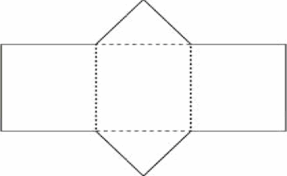 e.  Reghoekige prisma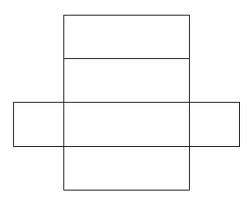 f.  Silinder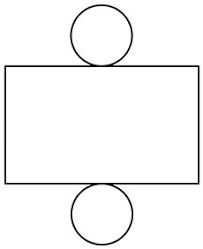 g.  tetraëder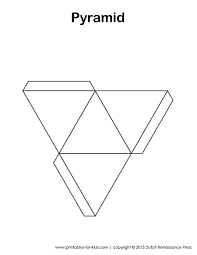 i.  Kubus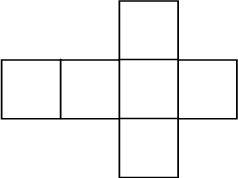 j.  Seshoekige prisma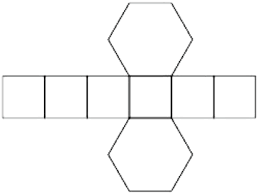 ______________________________________________2020-10-08		Benoem en identifiseer 3D 				tekeninge en netteOef 31.7 bl. 1761a.  Keël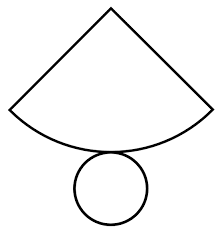 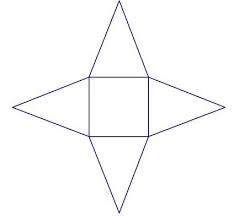 1b.  Vierkantige piramiede1c.  Vyfhoekige piramiede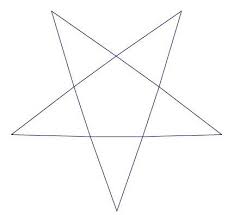 ____________________________________________________________________________________________2020-08-24		   Die geskiedenis van metingOef 32.1 bl. 1981a.  1 voorarm 	= 28 cm1b.  1 hand 		= 20 cm2a.  lessenaar		= 4 voorarms2b.  eie lengte		= 7  voorarms2c.  deur		= 8  voorarms3a.  lessenaar		=  5  hande3b.  eie lengte		=  8  hande3c.  deur		=  4 hande_________________________________________2020-08-24			Meting in geskiedenisOef 32.2 bl. 1991a.  2 voet 		= 61 cm1b.  7 voet 		= 2,135 m1c.  10 voet		= 3,050 m1d.  50 voet		= 0,01525 km2a.  3 duim		= 9 gortkorrels2b.  5 duim		= 15 gortkorrels2c.  9 duim		= 27 gortkorrels2d.  20 duim		= 60 gortkorrels_________________________________________2020-08-24			Meting in geskiedenisVoorbeeld 1Meter		 =>	lengteKilogram	=>	massaSekondes	=>	tydLiter		=>	kapasiteitGrade celcius	=>	temperatuurOef 32.3 bl. 1991.  warm water	=>	grade celcius2.  plank se lengte	=>	meter3.  sak meel		=>	kilogram4.  koeldrank		=>	liter5.  motor se afstand	=>	meter/kilometer6.  horlosie		=>	sekondes_________________________________________2020-10-08					OmtrekVoorbeeld 1Omtrek – is die totale afstand om die buiterand van ‘n vorm.  Die omtrek van ‘n vorm word bepaal deur die lengtes van die sye te meet en bymekaar te tel. Voorbeeld 2 Omtrek = sy + sy + sy + sy		Ander figure	= 3,4cm + 39mm + 4,7 cm + 56 mm	= 176 mm / 17,6 cmVoorbeeld 3Omtrek = (2 x L) + (2 x B)		Reghoek 	=  (2 x 39 mm) + (2 x 56 mm)		=  78 + 112 mm	=  190 mmVoorbeeld 4Omtrek = 4 x L				Vierkant	= 4 x 15 cm	= 60 cmOef 33.1 bl. 2001a.  Omtrek = (2 x L) + (2 x B)	       = (2 x 37 m) + (2 x 16 mm)	       = 74 mm + 32 mm	       = 106 mm1b.  Omtrek = sy + sy + sy	        = 29 mm + 29 mm + 20 mm	        = 78 mm1c.  Omtrek = sy + sy + sy + sy	       = 14 mm + 31 mm + 40 mm + 16 mm	       = 101 mm2a.  Omtrek = (2 x L) + (2 x B)	        = (5,2 cm) + (2 x 5,2 cm)	        = 10,4 cm + 10,4 cm	        = 20,8 cm2b.  Omtrek = (sy + sy + sy + sy)	        = 1,4 cm + 41 mm + 21 mm + 3,9 cm	        = 119 cm / 11,9 cm2c.  Omtrek = sy + sy + sy	       = 89 mm + 89 mm + 6,5 cm	       = 243 mm / 24,3 cm3.  Omtrek = sy + sy + sy    1,86 km  = 750 m + 0,6 km + ?1,86-1350 m= ?0,51km / 510 m  ______________________________________________2020-10-08				     OppervlakteVoorbeeld 1Oppervlakte => die hoeveelheid ruimte wat ‘n vorm dek.Voorbeeld 2Oppervlak = L x B	     = 12 mm x 8 mm	     = 96 mm²Voorbeeld 3 Oppervlak 1 = L x B	        = 6m x 2m	        = 12 m²Oppervlak 2 = L x B	         = 3m x 2m 	         = 6m²opp1 + opp2 = 12m² + 6m²	         = 18m²Oef 33.2 bl. 2011a.  Oppervlak = 14 bl²1b.  Oppervlak = 18 bl²1c.  Oppervlak = + 23 bl²1d.  Oppervlak = + 11 bl²2a.  2b.  3.  Nee, nie noodwendig nie.Dit kan moontlik dieselfde wees,maar verskil gewoontlik.Omtrek 1 = (2 x L) + (2 x B)	    = (2 x 9) + (2 x 2)	    = 18 + 4	    22 blokkiesOppervlak 1 = L x B	        = 9 x 2	        = 18 bl²Omtrek 2 = (2 x B) + (2 x B)	    = (2 x 6) + (2 x 3)	    = 12 + 6	    = 18 blokkiesOpp 2 	= L x B	= 6 x 3	= 18 bl²Omtrek 3 = sy + sy + sy + sy + sy + sy + sy + sy	   = 3 + 7 + 1 + 1 + 3 +1 + 3	   = 19 blokkiesOpp 3a 	= L x B		Opp 3b	= L x B	= 3 x 3			= 3 x 2	= 9 bl² 			= 6 bl²Opp3c	= L x B		Opp 3a + 3b + 3c	= 3 x 1		= 1 + 2 +3			= 3 bl²		= 9 + 6 + 3			= 18 bl ²______________________________________________2020-10-09		Oppervlakte van reghoekeVoorbeeld 1Lengte = lang sy => LBreedte = Kort sy => BVoorbeeld 2Oppervlak = L x B	= 4 x 2	=8 bl²Oef 33.3 bl 2021a.  Opp = L x B	  = 5 x 4	  = 20 bl ²1b.  Opp = L x B	  = 5 x 2	  = 10 bl ²2.  Opp 1 = L x B	   = 3 x 2	   = 6 bl ² Opp 2  = L x B	= 3 x 3	= 9 bl ²Opp 3	= L x B	= 5 x 4	= 20 bl ²3.  Opp1= L x B	= 5 x 3 	= 15 bl ²Opp 2	= L x B	= 4 x 4	= 16 bl ²Opp 3a	= L x B	= 4 x 2	= 8 bl ²Opp 3b	= L x B	= 2 x 1	= 2 bl ²Opp 3c	= L x B	= 1 x 1	= 1 bl ²Opp 3a + 3b + 3c 	= 8 + 2 + 1	= 11 bl ²______________________________________________2020-10-12					Volume		Voorbeeld 1Volume – die hoeveelheid ruimte wat iets beslaanVoorbeeld 2Volume = L x B x H	= 9 x 4 x 5	= 180 kubusse ³Voorbeeld 3Volume = L x B x H	= 3 x 2 x 12	= 72 kubusse ³Oef 33.4 bl. 2031a.  Volume = L x B x H	        = 8 cm x 2 cm x 2cm	        = 32 cm ³1b.  Volume = L x B x H	        = 2 cm x 1 cm x 1 cm	        = 2 cm ³1c.  Volume = L x B x H	        = 4 cm x 2 cm x 5 cm	        = 40 cm³1d.  Volume = L x B x H	        = 8 cm x 2 cm x 8 cm	        = 128 cm³1e.  Volume = L x B x H	        = 5 cm x 5 cm x 5 cm	        = 125 cm³1f.  Volume = L x B x H	       = 4 cm x 5 cm x  3 cm	       = 60 cm ³2a.  Volume = L x B x H	        = 2  x 1 x 3	        = 6 kubusse³2b.  Volume = L x B x H	        = 3 x 3 x 2	        = 18 kubusse³2c.  Volume = L x B x H	        = 5 x 2 x 3	        = 30 kubusse³______________________________________________2020-10-13				Buite-oppervlakVoorbeeld 1Buite-oppervlak = die totale oppervlakte van al die vlakke van ‘n voorwerp.Voorbeeld 2Buite-opp= Bokant + onderkant + voorkant + agterkant 	                      	      + linkerkant + regterkant	   =  (6x4) + (6x4) + (6x2) + (6x2) + (4x2) + (4x2)	   = 24 + 24 + 12 + 12 + 8 + 8	   = 88 blokkies²Voorbeeld 3Buite-opp = (LxB) + (LxB) + (LxH) + (LxH) + (HxB) + (HxB)	    = (6x5) + (6x5) + (6x3) + (6x3) + (5x3) + (5x3)	    = 30 + 30 + 18 + 18 + 15 + 15	    = 126 blokkies²Voorbeeld 4Buite-opp = 2 LB + 2 BH + 2 LH	    = (2x6x5) + (2x6x3) + (2x5x3)	    = 66 cm²Oef 33.5 bl. 2041a.  Buite-opp = 2 LB x 2 BH x 2 LH	            = (2x8x2) + (2x2x2) + (2x8x2)	            = 32 + 8 + 32 cm²	            = 72 cm²1b.  Buite-opp = 2 LB x 2 BH x 2 LH	            = (2x2x1) + (2x1x1) + (2x2x1)	            = 4 + 2 + 4 cm²	            = 10 cm²1c.  Buite-opp = 2 LB x 2 BH x 2 LH	            = (2x4x2) + (2x2x5) + (2x4x5)	            = 16 + 20 + 40 cm²	            = 76 cm²1d.  Buite-opp = 2 LB x 2 BH x 2 LH	            = (2x8x2) + (2x2x8) + (2x8x8)	            = 32 + 32 + 128 cm²	            = 192 cm²1e.  Buite-opp = 2 LB x 2 BH x 2 LH	            = (2x5x5) + (2x5x5) + (2x5x5)	            = 50 + 50 + 50 cm²	            = 150 cm²1f.  Buite-opp = 2 LB x 2 BH x 2 LH	            = (2x4x5) + (2x5x3) + (2x4x3)	            = 40 + 30 + 24 cm²	            = 94 cm²2a.  Buite-opp = 2 LB x 2 BH x 2 LH	            = (2x2x1) + (2x1x3) + (2x2x3)	            = 4 + 6 + 12 kubusse²	            = 22 kubusse²2b.  Buite-opp = 2 LB x 2 BH x 2 LH	            = (2x3x3) + (2x3x2) + (2x3x2)	            = 18 + 12 + 12 kubusse²	            = 42 kubusse²2c.  Buite-opp = 2 LB x 2 BH x 2 LH	            = (2x5x2) + (2x2x3) + (2x3x5)	            = 20 + 12 + 30 kubusse²	            = 62 kubusse²______________________________________________2020-07-23					Deling	Voorbeeld 14 983 ÷ 215 = ?Wenkbord		           .  . 2 3 r 381=>  215		215   4 9 8 32=>  430		    4 ÷ 215 = 0 r 44=>  860	 	  49 ÷ 215 = 0 r 498=>  1 720		498 ÷ 215 = 2 r 683=>  645		683 ÷ 215 = 3 r 38Voorbeeld 24 983 ÷ 215 = ?Wenkbord		           .  . 2 3 r 381=>  215		215   4 9 8 32=>  430		      -   4 3 04=>  860 		             6 8 38=>  1 720		      -      6 4 53=>  645		             .  3 8Oef. 34.1 bl. 2061.   2 453 ÷ 312 = ?Wenkbord		          .  .  .  7 r 2691=>  312		312   2 4 5 32=>  624		       2 ÷ 312 = 0 r 24=>  1 248		     24 ÷ 312 = 0 r 248=>  2 496		   245 ÷ 312 = 0 r 2457=>  2 184		2 453 ÷ 312 = 7 r 2692.  5 876 ÷ 424 = ?Wenkbord		.  . 1 3 r 3641=>  424		424   5 8 7 62=>  848		       - 4 2 44=>  1 656		         1 6 3 68=>  3 312		       - 1 2 7 23=>  1 272		            3 6 43.  3 275 ÷ 255 = ?Wenkbord		           .  . 1 2 r 2151=>  255		255   3 2 7 52=>  510		     3 ÷ 255 = 0 r 34=>  1 020		   32 ÷ 255 = 0 r 328=>  2 040		 327 ÷ 255 = 1 r 723=>  765		 725 ÷ 255 = 2 r 2154.  3 772 ÷ 323 = ?Wenkbord		          .  .  1 1 r 2191=>  323		323   3 7 7 22=>  646		       - 3 2 34=>  1 292		             5 4 28=>  2 584		           - 3 2 3			             2 1 95.  4 498 ÷ 634 = ?Wenkbord		          .  .  .  7 r 601=>  634		634   4 4 9 82=>  1 268		         4 ÷ 634 = 0 r 44=>  2 536		       44 ÷ 634 = 0 r 448=>  5 072		     449 ÷ 634 = 0 r 4497=>  4 438		4 4498 ÷ 634 = 7 r 60 	6.  6 640 ÷ 305 = ?Wenkbord		          .  .  2 1 r 2351=>  305		305   6 6 4 02=>  610		       - 6 1 04=>  1 220		             5 4 08=>  2 440		          - 3 0 5			             2 3 57.  9 578 ÷ 162 = ?Wenkbord		          .  .  5 9 r 201=>  162		162   9 5 7 82=>  324		        9 ÷ 162 = 0 r 94=>  648		      95 ÷ 162 = 0 r 958=>  1 296		   957 ÷ 162 = 5 r 1475=>  810		1 478 ÷ 162 = 9 r 209=>  1 4588.  7 645 ÷ 502 = ?Wenkbord		          .  .  1 5 r 1151=>  502		502   7 6 4 52=>  1 004		       - 5 0 24=>  2 008		         2 6 2 58=>  4 016		       - 2 5 1 05=>  2 510		             1 1 59.   9 200 ÷ 834 = ?Wenkbord		          .  .  1 1 r 261=>   834		834   9 2 0 02=>  1 668		    9 ÷ 834 = 0 r 94=>  3 336		  92 ÷ 834 = 0 r 928=>  6 672		920 ÷ 834 = 1 r 86			860 ÷ 834 = 1 r 26______________________________________________2020-07-23		       Deling met 10, 100 en 1 000Voorbeeld 1Reëls vir veelvoude van 10:÷ 10 	=>  syfers skuif 1 plek na regs op (“komma 1 plek na links”) ÷ 100	=>  syfers skuif 2 plekke na regs op (“komma 2 plekke na links”)÷ 1 000	=>  syfers skuif 3 plekke na regs op (“komma 3 plekke na links”)Voorbeeld 2Vir elke nul links van die deelteken mag jy een nul regs van die deelteken kanseleer. Voorbeeld 3a.  15 000 ÷ 300       = 50b.  180 000 ÷ 9 000       = 20Oef 34.2 bl. 2061.  5 000 ÷ 200      = 252.  3 600 ÷ 900     43.  64 000 ÷ 16 000      4______________________________________________2020-07-23				         Nog delingVoorbeeld 12 345 ÷ 186 = ?Wenkbord		          .  .  1 2 r 1131=>  186		186   2 3 4 52=>  372		       - 1 8 64=>  744		             4 8 58=>  1 488		           - 3 7 2			             1 1 3Voorbeeld 2:1 834 ÷ 111 = ?Wenkbord		           .  .  1 6 r 581=>  111		111   1 8 3 42=>  222		    1 ÷ 111 = 0 r 14=>  444		  18 ÷ 111 = 0 r 188=>  888		183 ÷ 111 = 1 r 726=>  666		724 ÷ 111 = 6 r 58Oef 34.3 bl. 2071a.  7 680 ÷ 512 = Wenkbord		                1 51=>  512		512   7 6 8 02=>  1 024		       - 5 1 24=>  2 048		          2 5 6 08=>  4 096		        - 2 5 6 05=>  2 560		                    01b.  9 639 ÷ 459 = ?Wenkbord		                 2 11=>  459 		439   9 6 3 92=>  918		       - 9 1 84=>  1 836		             4 5 98=>  3 672		          - 4 5 9			              .  .  .1c.  9 802 ÷ 338 = ?Wenkbord		                2 91=>  338		338   9 8 0 2 2=>  676		       - 6 7 64=>  1 352		         3 0 4 28=>  2 704		       - 3 0 4 29=>  3 042		          .  .  .  .1d.  6 420 ÷ 214 = ?Wenkbord			  3 0 1=>  214		214   6 4 2 02=>  428 		       - 6 4 24=>  856			  .  08=>  1 712		       -           03=>  642			      .______________________________________________2020-08-11			WoordproblemeOef 34.4 bl. 2071.  8 550 ÷ 19 = ?Wenkbord	          4 5 01=>  19 		19  8 5 5 02=>  38 		-     7 64=>  76		        . 9 58=>  152	-         9 55=>  95			.  0 450 kg sal in elke houer moet wees.2.  2 688 ÷ 24 = ?Wenkbord	        . 1 1 21=>  24		24  2 6 8 82=>  48		-     2 4 4=>  96		          2 8 8=>  192	-         2 4		             4 8		-            4 8		              .  .3a.  120 x 4 = ? 		1 2 0	 	x     4		4 8 0Hy het dus 480 m nodig vir een weiveld.3b.  8 160 ÷ 480 = ?Wenkbord		         .  .  1 71=>  480		480  8 1 6 02=>  960		-       4 8 04=>  1 920		         3 3 6 08=>  3 840		-        3 3 6 03=>  1 440		          .  .  .  .7=>  3 360Oef 34.5 bl. 2081.  (5 000 ÷ 10) x 7 = ?  	5 0 0          x 	       7           3 5 0 0 m Sy ry dus 3 500 m in 7 m.2.  (20 ÷ 5) x 15 = ?	20 ÷ 5 = 4	4 x 15 = 6015 vierkante sal dus 60 L verf gebruik.3.  Dakwaaier A 		10 ÷ 2 = 5     Dakwaaier B		12 ÷ 3 = 4d.w.s  Dakwaaier A waai vinniger4.  Motor A 		112 ÷ 8 = 14      Motor B 		150 ÷ 12 = 12,5d.w.s  Motor A kry meer km’s per liter5.  Boksie		R 24 ÷ 12 = R 2     Pakkie		R 7 ÷ 3 = R 2,50     Dit is goedkoper om boksie te koop.6.  R 24 ÷ 2 kg = R 12 /kg     R 46 ÷ 4 kg = R 11,50 /kg     4 kg boksie is dus minder per kg.7.  R 15 ÷ 200 g = 1 500c ÷ 200 g      R 5 ÷ 80 g = 500 c ÷ 80 g     1 500 ÷ 200 = 7,50     500 ÷ 80 = 6,25Dis dus goedkoper vir ‘n 80 g stafie.8.  50 min x 2,5 kg = ?     50 x 2,5 = 125 min     Dit sal dus 125 min neem.Oef 34.6 bl. 209 / 1991.  	2 : 3x4	8 : 12Daar sal dus 8 seuns vir 12 meisies wees2.  	4 : 500x5	20 : 2 500Jy kan dus 2 500ml sous maak met 20 tamaties.3.  		24 : 33a.  ÷3		8 : 13b.  x10 	80 : 10Daar is dus 10 koppies meel nodig vir 80 kolwyntjies.4.  		280 : 504a.  ÷2		140 : 254b.  x5		700 : 125Daar is dus 700g vis nodig vir 125g rys.5.  		3 : 15a.  x400	1 200 : 4005b.  x10		12 000 : 4 000Jy benodig dus 12 000ml rooi verf vir 4 000ml blou verf.6.  		1 : 2	> 1 500 ÷ 3 = 500	>  500 x 1 = 500	>  500 x 2 = 1 000Daar is dus 1 000 ml geel verf vir 500ml blou verf.7.  		2 : 3	>  360 ÷ 5(2+3) = 72	> 72 x 2 = 144	> 72 x 3 = 216Daar is dus 144 bruinbroodjies vir elke 216 witbroodjies8.  		2 : 5	> 42 kg ÷ 7 (2+5) = 6 	>  2 x 6 = 12 kg sement	>  5 x 6 = 30 kg sand______________________________________________2020-09-18				         GetalsinneHoofrekene: 1.87+65-12=		6. 350+840x10=2. (5+3)-12=		7. 85+(32+32)=3. 970+350x2=		8. 95-  van 9=4. 95-(3+48)=		9. 84÷6x2=5. 680+350÷10=		10. 9800-3200÷100=Voorbeeld 1? x 3 + 2 = 23	probeer 5	5 x 3 + 2 = 17	X		Probeer 8	8 x 3 + 2 = 23	XProbeer 7	7 x 3 + 2 = 23		Voorbeeld 2(52 + 2) x (20 + 3) = ?52 + 23 = ?X	(50 x 2) + (20 x 3) =?Voorbeeld 3Volgorde van bewerkings:1=>	hakies2=>	Van	  van 123=>	x / ÷	maal en deel van links na regs4=>	+ / -	optel en aftrek van links na regsOef 35.1 bl. 2121a.  100 ÷ 10 + 8,4 =      =10 + 8,4      =18,41b.  100 x 200 – 1 200 =     =20 000 – 1 200     =18 8002.  2 + 2 x 3 = 12     2 x 3 + 2 = 8Dit is dus totaal en al verskillende reëls.______________________________________________2020-09-18				        GetalsinneHoofrekene: 1.45+54-14=		6. 370+190x10=2. (5+9)-14=		7. 25+(43+62)=3. 250+460x3=		8. 98-  van 12=4. 99-(1+27)=		9. 48÷8x0=5. 810+420÷10=		10. 7500-2400÷100=Oef. 35.3 bl. 2131.  (2 + 10) x 4 = 482.  (30 – 12) ÷ 3 = 63.  10 – (12 ÷3) = 64.  18 + 68 + 12 = 985.  10 – 3 + 5 = 126.  20 – (3 + 5) = 127.  (16 - 4) ÷ 3 = 48.  16 – (36 ÷ 3) = 4______________________________________________2020-09-18				        GetalsinneHoofrekene: 1.16+79-35=		6. 420x40+940=2. (8+2)-10=		7. 45+(72+12)=3. 720+160x1=		8.  van 120-18 =4. 85-(2+16)=		9. 78x0÷2=5. 350÷10+160=		10. 8400÷10-400=Oef. 35.4 bl. 2151.  727 ÷ 11 = ?		.  6 6 r 11=> 11		       11   7 2 72=> 22		         -    6 64=> 44			   6 7 8=> 88		         -       6 6			   .  1Daar sal dus 1 ui oorbly2.  105 – (35 x 2) = ?105 – (68) = ?		1 0 5		           -     6 8			   3 7Daar is dus 37 leerders in die laaste klas.3.  R 20 + (4 x ?) = R 80	R 8 0		60 ÷ 4 = R 15            - R 2 0	R 6 0 Elkeen van die ander 4 kinders kry dus R 154.   150 cm – (4 x 28) = ?	2 8			1 5 0         x       4		           -  1 1 2           1 1 2			.  3 8 cmDaar sal dus 38 cm oorbly.5.  240 ÷ 6 x 8 = ?	240 ÷ 6 =  4 0		x     8  		3 2 0 g Daar is dus 320 g suiker nodig vir 8 mense.6.  R 1 120 – (35 x 8) + (35 x 11) = ?	3 5 	3 5 	2 8 0		1 1 2 0             x   8      x  11     +  3 8 5	               -  6 6 5	           2 8 0	3 5	6 6 5		R 4 5 5	        + 3 5 0		           3 8 5455 ÷ 35 = 13 uur wat Fanie gewerk het.7.  300 ÷ (2 x 2 x 5) = ?	2 x 2 x 5 = 20		300 ÷ 20 = 15Die medisyne sal dus 15 dae hou.8.  4 202 ÷ 11 = ?	3 8 21=> 11		   11    4 2 0 22=> 22		      -    3 34=> 44		               9 08=> 88		      -        8 8			    2 2		      -           2 2 Sy buurman het dus 382 stene gebruik.______________________________________________2020-09-18				         GetalsinneHoofrekene: 1.?+79-35=40		6. 420x ? +940=17 7402. (8+ ? )-10=0		7.  ? +(72+12)=1293. 720+ ? x1=880	8.  van 120-18 =724. 85-(2+ ? )=67		9. 78x ? ÷2=05. 350÷10+ ? =	195	10.  ? ÷10-400=440Oef. 35.5 bl. 2161.  C – 692.  A – 783.  A – 2944.  A – 11;116 	;	D – 13;1385.  B – 17 X ? = ? X 176.  B – (18÷8)+12 	;	C – (9X2)+8+(3X4)     D - 8 + (18 + 12)7.  A – 14 X 208.  A – (8 X 12) X 9	;	C – (10 – 2) (12 X 9)     D – 6 X 2 X 2 X 2 X 2 X 3 X 39.  B - ? X 9 = 9 X ?10.  D - ? + 0 = ?______________________________________________2020-10-13				TransformasiesOef 36.2 bl. 2191a.  1b.  1c.  2.  8 cm ; 10 cm ; 15 cm2a.  x3	=> 24 cm ; 30 cm ; 45 cm2b.  x10	=> 0,8m ; 1 m ; 1,5 m______________________________________________2020-10-13				TransformasiesOef 36.3 bl. 2201a.  1b.  1c.  1d.  2a.  Verklein met ‘n faktor van 2.2b.  Vergroot met ‘n faktor van 2.3.______________________________________________2020-10-13				TransformasiesOef 36.4 bl. 2211a.  A en C is verklein       B is vergroot2.3a.3b.    4.			Kortsye het dieslefde gebly 				terwyl die langsye halveer was5. 		Omdat die vorm ‘n vierkant is het al 4 			sye gehalveer.______________________________________________2020-10-13			Ligging en verskuiwingOef 37.1 bl. 2221a.  Ulundi	=>	H31b.  Polokwane	=>	G11c.  Upington	=>	C41d.  Kaapstad	=>	B61e.  Mthatha	=>	F5        Bisho	=>	F51f.  Port Elizabeth=>	E62a.  F6	=>	Oos-Londen2b.  E4	=>	Bloemfontein2c.  G4	=>	Pietermaritzburg2d.  F3	=>	Vereeniging2e.  F2	=>	Pretoria2f.  F5	=>	Bisho______________________________________________2020-10-13		                 Ligging en verskuiwing	Oef 37.2 bl. 2231.  Vanaf E10 na C72a.  Vanaf A1 na E62b.  Vanaf E6 na B82c.  Vanaf G2 na H102d.  Vanaf G3 na A12e.  Vanaf A10 na B52f.  Vanaf H1 na B12g.  Vanaf D2 na D102h.  Vanaf F10 na G63a.   Skuif 5 blokkies na regs3b.  Skuif 3 blokkies boontoe en 4 links3c.  Skuif 5 blokkies na links en 2 na onder3d.  Skuif 1 blokkie na onder en 3 na regs3e.  Skuif 5 blokkies links en 1 boontoe3f.  Skuif 1 blokkie na onder en 2 links3g.  Skuif 1 blokkie na links en 4 na onder3h.  Skuif 9 blokkies regs en 5 na onder.______________________________________________2020-10-14			Ligging en verskuiwingOef 37.3 bl. 2241.  C52. Rugby, sokker, krieket, hokkie, tennis en swem.3.  C6; D5; E5; D3; A94.  B5; H55.  B5; H56.  Westwoldweg, Upperpark, Erswoldweg en Lowerpark.7.  F7 ; F88.  C79.  D310.  Biblioteek, skool11.  D3 ; D4 ; E3/4 ; D112a.  Poskantoor12b.  Zoo Lake12c.  Aanbiddingsplek12d.  Skool12e.  Villa d’Estate12f.  Aanbiddingsplek12g.  Swembad12h.  Hotel______________________________________________2020-10-14			          WaarskynlikheidOef 38.1 bl. 2281a.  3 uit 4	=> blou1b.  3 uit 8	=> groen1c.  1 uit 6	=> blou driehoek1d.  1 uit 8 	=> 8/4 uit 8 	=> rooi1e.  2 uit 8	=> 42.  1 uit 5 	=> rooi     1 uit 5	=> swart     1 uit 5	=> wit     1 uit 5	=> groen     1 uit 5	=> oranje     1 uit 5	=> geel3a.  Tetraëder	=> 1 uit 43b.  vierkantige piramiede	=> 1 uit 5______________________________________________2020-10-14			             WaarskynlikheidOef 38.2 bl. 2291.2.______________________________________________2020-10-14			WaarskynlikheidOef 38.4 bl. 2311. 2c.  	=	16 %     	=	16 %	=	18 %	=	16 %	=	16 %	=	16 %	=	18 %3a.  Selfde uitkoms gewees3b.  Selfde uitkoms gewees4a.  Selfde uitkoms gewees4b.  Selfde uitkoms gewees4c.  Albei was dieselfde5.5c.  Die pers driehoek5d.  Die blou driehoek______________________________________________3D voorwerp Reguit randeGeboë randeHoekeVlakke a.  Keël0112b.  Silinder0203c.  Driehoekige prisma9065d.  Sfeer0001e.  Kubus12086f.  Reghoekige prisma12086g.  Tetraëder6044h.  Vierkantige piramiede8065PiramiedesVlakkeVorm v vlakkeAantal randeAantal hoeke Tetraëder44 driehoeke64Vierkantige piramiede54 driehoeke 1 vierkant85Vyfhoekige piramiede65 driehoieke 1 vyfhoek106Seshoekige piramiede76 driehoeke 1 seshoek127Sewehoekige piramiede87 driehoeke 1 sewehoek148Agthoekige piramiede98 driehoeke 1 agthoek169PrismasVlakkeVorm v vlakkeAantal randeAantal hoeke Driehoekige prisma52 driehoeke3 reghoeke96Kubus66 vierkante128Reghoekige prisma62 vierkante4 reghoeke128Vyfhoekige prisma72 vyfhoeke5 reghoeke1510Seshoekige prisma82 seshoeke6 reghoeke1812Agthoekige prisma102 agthoeke8 reghoeke2416LengteBreedteHoogteVergrotings faktor36 cm24 cm12 cm3 6 cm4 cm2 cm,5480 mm 320 mm 160 mm412 cm8 cm4 cm1Vergroot/ verkleinDieselfdeVeranderVerkleinVorm en hoekeLengte v syeVergrootVorm en hoekeLengte v syeVerkleinVorm en hoekeLengte v syeMoontlike uitkomsWerklike uitkomsFrekwensieKoplllll lllll lllll lllll lllll25Stertlllll lllll lllll lllll lllll25Aantal proefnemings5050Moontlike uitkomsWerklike uitkomsFrekwensieeenlllll lll8tweelllll lll8drielllll llll9vierlllll lll8vyflllll lll8seslllll lllll9Aantal proefnemings5050UitkomsWerklike uitkomsFrekwensieKleiner as 4lllll lllll lllll lllll lllll25Groter as 3lllll lllll lllll lllll lllll25Aantal proefnemings5050Moontlike uitkomsWerklike uitkomsFrekwensieSterretjielllll ll7Rooi sirkellllll lll8Pers driehoeklllll llll9Groen sirkellllll l6Hartjielllll lll8Geel vierkantlllll5Blou driehoeklll3Die Z tekenllll4Aantal proefnemings5050